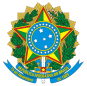 Universidade Federal de PelotasReitoria
Pró-Reitoria de Planejamento e DesenvolvimentoOfício nº 43/2018/PROPLAN/REITORIA-UFPelSECRETARIA DE GESTÃO DA CIDADE E MOBILIDADE URBANA - PREFEITURA MUNICIPAL DE PELOTASSr. Jacques ReydamsSecretário de Gestão da Cidade e Mobilidade UrbanaAssunto: Autorização para tapume.Referência: Caso responda este Ofício, indicar expressamente o Processo nº 23110.031638/2018-88.Senhor SecretárioA Universidade Federal de Pelotas, através da Pró-Reitoria de Planejamento e Desenvolvimento, vem solicitar autorização desta Secretaria de Gestão da Cidade e Mobilidade Urbana para execução de tapume referente ao serviço de manutenção a ser realizada no telhado do anexo do prédio do Lyceu Rio-Grandense.Considerando a situação atual da cobertura do citado prédio, que apresenta deslizamento em conjunto de telhas e a consequente infiltração que tem atingido estrutura de pisos, forro, revestimento de alvenarias e aberturas, principalmente, a maioria das salas de aula estão interditadas, e as que não estão vem correndo risco de deterioração.Destaca-se que a presente ação de manutenção no Prédio do Lyceu foi submetida e aprovada junto ao Instituto do Patrimônio Histórico Nacional, considerando a inserção do imóvel em Setor de Tombamento, através Tombamento do Conjunto Histórico da Cidade de Pelotas, conforme documento em anexo.Nesse sentido, foi elaborado o Plano de Manutenção, em anexo, que inclui a execução de tapume e acesso de caminhão plataforma que dará acesso ao local. De acordo com o plano, o tapume terá duas configurações, correspondendo aos dois momentos da ação que se dará na primeira etapa na parte do telhado que faz divisa com o Passeio Conde de Piratiny e na segunda etapa sobre o Calçadão da rua Andrade Neves.A UFPel se responsabiliza desde já por eventuais danos aos pavimentos ou canteiros que por ventura possam sofrer ocorrer.Respeitosamente,(assinado eletronicamente)Otávio Martins PeresPró-Reitor de Planejamento e DesenvolvimentoCriado por 00341569097, versão 2 por 00341569097 em 30/10/2018 14:40:45.Anexos:I - Autorização IPHAN Ofício nº 641/2018/IPHAN-RS-IPHANII - Plano de Manutenção e Localização de Tapumes (2 pranchas)Documento assinado eletronicamente por OTAVIO MARTINS PERES, Pró-Reitor, Pró-Reitoria de Planejamento e Desenvolvimento, em 30/10/2018, às 14:40, conforme horário oficial de Brasília, com fundamento no art. 6º, § 1º, do Decreto nº 8.539, de 8 de outubro de 2015.A autenticidade deste documento pode ser conferida no site http://sei.ufpel.edu.br/sei/controlador_externo.php?acao=documento_conferir&id_orgao_acesso_externo=0, informando o código verificador 0333330 e o código CRC 09C478E0.Referência: Caso responda este Ofício, indicar expressamente o Processo nº 23110.031638/2018-88SEI nº 0333330